DodatekROZVOJOVÁ STRATEGIE VLTAVOTÝNSKA2014 – 2020 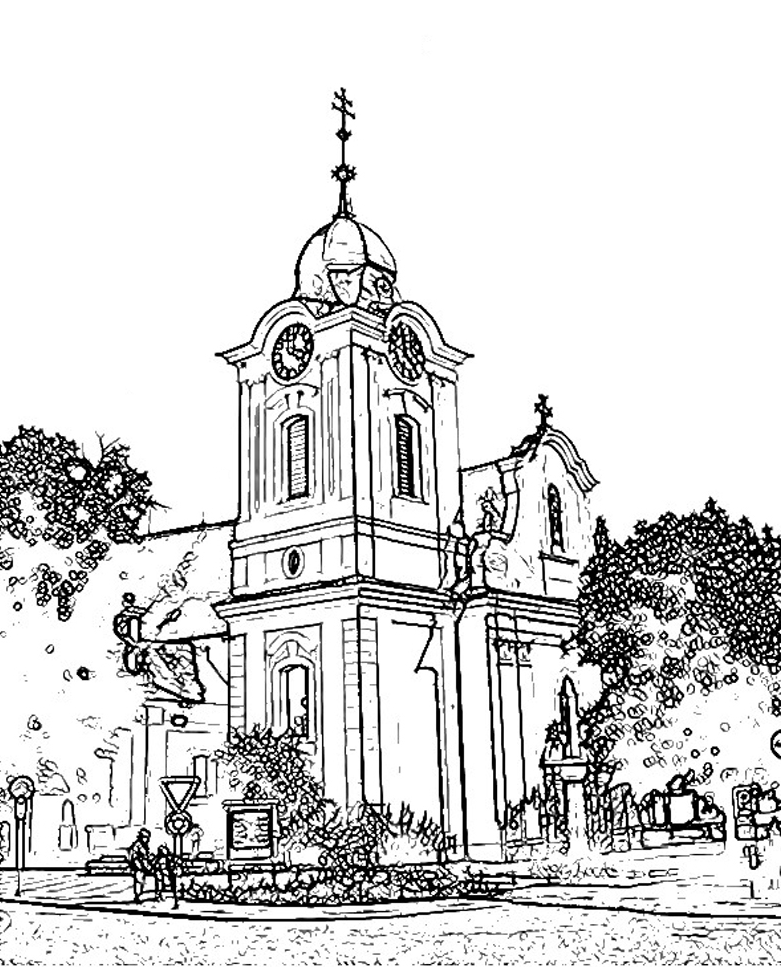 Strategie komunitně vedeného místního rozvoje (SCLLD) pro území MAS Vltava 2014 - 2020březen 2020Úvodní komentářTento dodatek zahrnuje změny vyplývající ze závěrů a doporučení na základě provedeného střednědobého hodnocení SCLLD (mid-term evaluace). Evaluační zpráva byla schválena dne 14.10.2019 a je k dispozici na níže uvedeném webovém odkazu:https://www.masvltava.cz/rozvojova-strategie-vltavotynska-2014-2020-sclld/ii-zlepseni-ridicich-a-administ-schopnosti-mas-vltava/Stručný popis a odůvodnění změnVšechny navrhované změny respektují a naplňují předepsaná pravidla. Na jaře roku 2019 MAS Vltava vyhlásila výzvu č.2 PRV zaměřenou na fiche 4 a 5. Do této výzvy se však žádný žadatel nepřihlásil. Do fiche 6, která je určena na tzv. projekty spolupráce, MAS Vltava dlouhodobě nedokázala najít vhodný projektový záměr. MAS se tedy na základě závěrů a doporučení zmíněné evaluační zprávy rozhodla do těchto fichí již nealokovat žádné prostředky. Naopak bylo rozhodnuto alokovat tyto prostředky do nově vzniklé fiche 7, která je zaměřená na obnovu a rozvoj vesnic a reflektuje aktuální potřeby území. Jednotlivé oblasti pro článek 20 byly vybrány především na základě konzultací se starosty obcí a na základě rozhodnutí Členské schůze MAS (viz níže). Schválení změnVeškeré navrhované změny byly schváleny na zasedání Členské schůze MAS Vltava dne 17.12.2019. Zápis je k dispozici na níže uvedeném webovém odkazu:https://www.masvltava.cz/zapisy/zapisy-2019/Pro přehlednost jsou veškeré změny jsou v tomto dokumentu barevně (žlutě) vyznačeny.3 		Strategická část3.4 		Popis integrovaných a inovativních rysů 		strategie a hierarchie cílů, včetně jasných 		a měřitelných cílů pro výstupy a výsledky MAS při realizaci této strategie se snaží o prosazování integračních prvků v oblastech, kde je to vhodné. Principy přitom vycházejí z podstaty LEADERu. Jedním z inovativních rysů strategie je podpora vniku a činností NNO ve smyslu zastřešujících organizací. V minulém programovém období se takto podařilo vytvořit Farmářské centrum Vltava sdružující zemědělce na Vltavotýnsku, které nyní ve spolupráci s MAS organizuje pravidelně Farmářské trhy s podporou místních výrobků a zejména výrobků a služeb certifikovaných regionální značkou Vltavotýnsko. Farmářské centrum se zabývá také vzděláváním v zemědělství a je pro MAS velmi dobrým komunikačním kanálem se zemědělci. V podpoře sdružování v tomto případě zemědělců lze spatřovat i integrační rysy strategie.Dále stojí za zmínku následující inovativní projekty:Vltava resort – spolupráce soukromého a veřejného sektoru za účelem zkvalitnění nabídky poskytovaných služeb v CR v souvislosti se splavněním řeky VltavySociální zemědělství –  koncepčně se rozvíjející oblast zemědělství na území MASPodpora klastrů v sociálním zemědělství – inovativní způsoby spolupráce v sociálním zemědělstvíFarma 21. století (robotické práce) - rozvíjení této myšlenky, spolupráce soukromého a veřejného sektoruCentrum mikroregionální sounáležitosti - podpora vytváření zázemí pro servisní činnost svazkových obcí v regionu na základě identifikovaných potřebIntegrační rysy strategie:Zvyšování vzdělanostní úrovně napříč strategickými cíliPodpora spolupráce na vertikální a horizontální úrovni napříč strategickými cíli, a to na lokální, národní a mezinárodní úrovniVytváření podmínek pro podnikání a kvalitní život v mikroregionu napříč generacemi s ohledem na trvale udržitelný rozvojHiearchie cílů s měřitelnými  výstupy a výsledky je popsána v předchozích kapitolách a níže je schéma vzájemné provázanosti opatření programových rámců.Integrační vazby opatření programových rámcůFiche 5 PRV - Odborné vzdělávání a informační akceFiche 5 je zaměřena na činnosti v oblasti odborného vzdělávání a získávání dovedností a informační akce. Podpora je určena pro osoby pracující v odvětvích zemědělství, potravinářství a lesnictví, uživatele půdy a jiné hospodářské subjekty, jež jsou malými nebo středními podniky působícími ve venkovských oblastech. Cílem fiche je posílit znalostní základnu a podpořit předávání znalostí v zemědělství, potravinářství a lesnictví a dalších podnikatelských činnostech na venkově. K jeho naplňování povede podpora celoživotního vzdělávání a odborné přípravy v odvětví zemědělství, podnikání, potravinářství a lesnictví. Za tímto účelem budou financovány aktivity v oblasti odborného vzdělávání, získávání dovedností a informačních akcí.Vzdělávání  je jedním s globálních cílů SCLLD a vzdělávání a informování v této fichi bude probíhat za účelem posílení výsledků samotné realizace následujících opatření/fichí programového rámce:Fiche 1 PRV - Zvýšení konkurenceschopnosti zemědělců	Fiche 2 PRV - Přidávání hodnoty zemědělským a potravinářským produktům	Fiche 3 PRV - Podpora zakládání podniků a jejich rozvoje	Fiche 4 PRV - Spolupráce a posílení konkurenceschopnosti prvovýrobcůVýzva pro podávání projektů ve fichi 5 bude probíhat s ohledem na vyhlašování ostatních výzev tak, aby bylo možné co nejefektivněji zvyšovat znalostní úroveň subjektů působících na Vltavotýnsku (oblast působnosti MAS Vltava).Fiche 6 PRV – Spolupráce MAS V rámci projektů je plánováno realizovat měkké akce (propagační, informační, vzdělávací a volnočasové) a investice týkající se zajištění odbytu místní produkce včetně zavedení značení místních výrobků a služeb, investice související se vzdělávacími aktivitami a investice do informačních a turistických center. V této fichi se promítají všechny globální cíle, tj. zvyšování vzdělanostní úrovně, podpora spolupráce a vytváření podmínek pro podnikání a kvalitní život.MAS má dostatek projektů, které by chtěla prostřednictvím spolupráce realizovat jako nové projekty či navázat na projekty s velmi pozitivním vlivem do regionu (např. Regionální značka Vltavotýnska, Venkovská tržnice). Počet projektů bude záviset na alokaci a případně navýšené alokaci pro projekty spolupráce MAS.  Realizace projektů spolupráce posílí výsledky následujících opatření/fichí na Vltavotýnsku:Fiche 1 PRV - Zvýšení konkurenceschopnosti zemědělců	Fiche 2 PRV - Přidávání hodnoty zemědělským a potravinářským produktům	Fiche 3 PRV - Podpora zakládání podniků a jejich rozvoje	Fiche 4 PRV - Spolupráce a posílení konkurenceschopnosti prvovýrobců	Fiche 5 PRV - Odborné vzdělávání a informační akceFiche 7 PRV – Obnova a rozvoj vesnicOpatření 1 IROP - Vzdělávání Vzdělání obyvatelstva je základním potenciálem pro rozvoj mikroregionu. Dostupnost kvalitního vzdělání všech stupňů a jeho návaznost na možnosti pracovního uplatnění je limitujícím faktorem ovlivňujícím míru odlivu obyvatel z venkova do velkých měst a příměstských lokalit. Stále rostoucí požadavky na odborné znalosti a dovednosti i potřeby aktivního životního stylu vyžadují funkční systém vzdělávání všech věkových kategorií obyvatelstva. Opatření má vazbu na Opatření 2 OPZ – Rodina a na Fichi 7 PRV – Obnova a rozvoj vesnicOpatření 2 OPZ – Rodina - Podpora prorodinných opatření obcí a dalších aktérů na místní úrovni.Cílem opatření je zlepšení dostupnosti kvalitních zařízení a služeb péče o děti za účelem zvýšení zaměstnanosti pečujících osob a usnadnění slučitelnosti pracovního a soukromého života. Kvalitní naplnění volného času dětí a mládeže současně výrazně přispívá k prevenci sociálně-patologických jevů a rizikového chování.Fiche 7 PRV – Obnova a rozvoj vesnic.Cílem opatření je podpora základních služeb a obnovy vesnic ve venkovských oblastech. Konkrétně se jedná o modernizaci objektů a vybavenosti ve vzdělávání a zvyšování úrovně kvality infrastruktury pro kulturu, sport a volný čas.Investiční a neinvestiční prostředky všech programových rámců významně přispějí ke zkvalitnění vzdělávání, rodinného života a pracovních podmínek (plnění globálních cílů SCLLD).3.6		Akční plánGrafické znázornění struktury programových rámců3.6.3 	Programový rámec PRVTab. Provázanost článků Nařízení PRV s programovým rámcem PRV Zdroj: MAS Vltava, z.s.Poznámka:Do výzvy zaměřené na fiche 4 a 5 se nepřihlásil žádný žadatel. Do fiche 6, která je určena na tzv. projekty spolupráce, MAS Vltava dlouhodobě nedokázala najít vhodný projektový záměr. MAS Vltava se na základě závěrů a doporučení vyplývajících ze střednědobého hodnocení SCLLD (mid-term evaluace) rozhodla do těchto fichí již nealokovat žádné prostředky. Naopak bylo rozhodnuto alokovat tyto prostředky do nově vzniklé fiche 7, která je zaměřená na obnovu a rozvoj vesnic a reflektuje aktuální potřeby území. Jednotlivé oblasti pro článek 20 byly vybrány především na základě konzultací se starosty obcí a na základě rozhodnutí Členské schůze MAS. 1) Týká se pouze vzdělávacích akcí (nikoliv informačních akcí)3.6.4 	Integrační vazby opatření programovýchrámců na ostatní opatřeníFiche 1 PRV - Zvýšení konkurenceschopnosti zemědělcůPodpora zahrnuje hmotné a nehmotné investice v živočišné a rostlinné výrobě, je určena na investice do zemědělských staveb a technologií pro živočišnou a rostlinnou výrobu a pro školkařskou produkci. Podporovány budou též investice na pořízení mobilních strojů pro zemědělskou výrobu a investice do pořízení peletovacích zařízení pro vlastní spotřebu v zemědělském podniku.Investice např. do peletovacích zařízení přispěje ke zlepšení Opatření 3.7 Snižování energetické náročnosti obytných budov a využívání alternativních a obnovitelných zdrojů energií.Fiche 2 PRV - Přidávání hodnoty zemědělským a potravinářským produktůmPodpora zahrnuje hmotné a nehmotné investice, které se týkají zpracování zemědělských produktů a jejich uvádění na trh. Způsobilé výdaje jsou investice do výstavby a rekonstrukce budov včetně nezbytných manipulačních ploch, pořízení strojů, nástrojů a zařízení pro zpracování zemědělských produktů, finální úpravu, balení, značení výrobků (včetně technologií souvisejících s dohledatelností produktů) a investic souvisejících se skladováním zpracovávané suroviny, výrobků a druhotných surovin vznikajících při zpracování. Způsobilé jsou rovněž investice vedoucí ke zvyšování a monitorovaní kvality produktů, investice související s uváděním zemědělských a potravinářských produktů na trh (včetně investic do marketingu) a investice do zařízení na čištění odpadních vod ve zpracovatelském provozu.Fiche přispívá ke zlepšení výsledků Opatření 1.8 Vytváření podmínek pro podnikání např. v podobě vytváření podmínek pro zahájení podnikatelské činnosti, podpora tvorby podnikatelských inkubátorů, start-upů, klastrů, podpora podnikatelských platforemFiche 3 PRV - Podpora zakládání podniků a jejich rozvojePodporovány budou investice do vybraných nezemědělských činností.Fiche zlepší výsledky Opatření 1.8 Vytváření podmínek pro podnikání v podobě vytváření podmínek pro zahájení podnikatelské činnosti, podpory podnikatelských platforem.Fiche 4 PRV - Spolupráce a posílení konkurenceschopnosti prvovýrobcůPodpora je zaměřena na spolupráci minimálně dvou subjektů, která vede k vytváření a rozvoji krátkých dodavatelských řetězců (KDŘ) a místních trhů.Fiche zapojuje subjekty z různých oblastí a tím zlepšuje výsledky Opatření cíl 1.5 Efektivní využívání lesního potenciálu, Opatření cíl 1.6 Rozvoj rybníkářství, Opatření cíl 1.7 Rozvoj včelařství.Fiche 5 PRV - Odborné vzdělávání a informační akceFiche 5 je zaměřena na činnosti v oblasti odborného vzdělávání a získávání dovedností a informační akce. Podpora je určena pro osoby pracující v odvětvích zemědělství, potravinářství a lesnictví, uživatele půdy a jiné hospodářské subjekty, jež jsou malými nebo středními podniky působícími ve venkovských oblastech. Cílem fiche je posílit znalostní základnu a podpořit předávání znalostí v zemědělství, potravinářství a lesnictví a dalších podnikatelských činnostech na venkově. K jeho naplňování povede podpora celoživotního vzdělávání a odborné přípravy v odvětví zemědělství, podnikání, potravinářství a lesnictví. Za tímto účelem budou financovány aktivity v oblasti odborného vzdělávání, získávání dovedností a informačních akcí.Vzdělávání  je jedním s globálních cílů SCLLD a vzdělávání a informování v této fichi bude probíhat za účelem posílení výsledků samotné realizace následujících opatření mimo programové rámce:Opatření cíl 1.5 Efektivní využívání lesního potenciálu Opatření cíl 1.6 Rozvoj rybníkářstvíOpatření cíl 1.7 Rozvoj včelařstvíOpatření 1.7 Zvyšování kvalifikace zaměstnanců a podnikatelůFiche 6 PRV – Spolupráce MAS V rámci projektů je plánováno realizovat měkké akce (propagační, informační, vzdělávací a volnočasové) a investice týkající se zajištění odbytu místní produkce včetně zavedení značení místních výrobků a služeb, investice související se vzdělávacími aktivitami a investice do informačních a turistických center. V této fichi se promítají všechny globální cíle, tj. zvyšování vzdělanostní úrovně, podpora spolupráce a vytváření podmínek pro podnikání a kvalitní život.MAS má dostatek projektů, které by chtěla prostřednictvím spolupráce realizovat jako nové projekty či navázat na projekty s velmi pozitivním vlivem do regionu (např. Regionální značka Vltavotýnska, Venkovská tržnice). Počet projektů bude záviset na alokaci a případně navýšené alokaci pro projekty spolupráce MAS.  Realizace projektů spolupráce posílí výsledky následujících opatření mimo programové rámce:V oblasti vzdělávání je dopad na:Opatření cíl 1.5 Efektivní využívání lesního potenciálu Opatření cíl 1.6 Rozvoj rybníkářstvíOpatření cíl 1.7 Rozvoj včelařstvíOpatření 1.7 Zvyšování kvalifikace zaměstnanců a podnikatelůSpolupráce v oblasti přirozené údržby krajiny a biodiverzity na horizontální i vertikální úrovni, spolupráce soukromého a veřejného sektoru má dopad na Opatření 3.12 Podpora spolupráce v oblasti přirozené údržby krajiny a biodiverzity na horizontální i vertikální úrovni, spolupráce soukromého a veřejného sektoru Projekty spolupráce pak zlepší Opatření 4.1 Podpora a rozvoj destinačního managementu na Vltavotýnsku a Opatření 4.2 Podpora kvality poskytovaných služeb v cestovním ruchu, podpoří se tím i neziskové organizace v dané oblasti, tj. Opatření 4.5 Podpora neziskových organizací a další projekty přispějí ke zlepšení spolupráce s ostatním partnery v území, tj. Opatření 5.3 Inovace, přístupy, spolupráce.Fiche 7 PRV – Obnova a rozvoj vesnic Fiche 7 je zaměřena na podporu a rozvoj vesnic v oblasti vzdělávání a kulturní a spolkové činnosti.Vzdělání obyvatelstva je základním potenciálem pro rozvoj mikroregionu. Dostupnost kvalitního vzdělání všech stupňů a jeho návaznost na možnosti pracovního uplatnění je limitujícím faktorem ovlivňujícím míru odlivu obyvatel z venkova do velkých měst a příměstských lokalit. Stále rostoucí požadavky na odborné znalosti a dovednosti i potřeby aktivního životního stylu vyžadují funkční systém vzdělávání všech věkových kategorií obyvatelstva. Spolky jsou nenahraditelným prvkem ovlivňujícím kvalitu a pestrost života v regionu, ať již z hlediska kulturního, sportovního či dalšího volnočasového a zájmového vyžití místních obyvatel i návštěvníků. Mnohá sdružení fungují také jako profesionální poskytovatelé nejrůznějších odborných služeb, zejména v oblasti sociální, environmentální apod. Nezbytnou podmínkou pro aktivní provozování nejrůznějších kulturních, sportovních a volnočasových aktivit je kvalitní a dostatečně vybavené zázemí.Opatření má vazbu na:Opatření 2.1 Zvýšení kvality výuky předškolního a školního vzdělávání (článek 20 b)Opatření 4.3 Zvyšování úrovně kvality infrastruktury pro kulturu, sport a volný čas (článek 20 f)Fiche přispívá k naplňování všech tří globálních cílů SCLLD.Opatření 1 IROP - Vzdělávání Vzdělání obyvatelstva je základním potenciálem pro rozvoj mikroregionu. Dostupnost kvalitního vzdělání všech stupňů a jeho návaznost na možnosti pracovního uplatnění je limitujícím faktorem ovlivňujícím míru odlivu obyvatel z venkova do velkých měst a příměstských lokalit. Stále rostoucí požadavky na odborné znalosti a dovednosti i potřeby aktivního životního stylu vyžadují funkční systém vzdělávání všech věkových kategorií obyvatelstva. Opatření má vazbu na:Opatření 2.1 Zvýšení kvality výuky předškolního a školního vzděláváníOpatření 2.5 Inovace, přístupy, spolupráceInvestiční a neinvestiční prostředky významně přispějí ke zkvalitnění vzdělávání a spolupráci ve vzdělávací oblasti (plnění globálních cílů SCLLD).Opatření 2 IROP - Doprava a bezpečnostOpatření je zaměřeno na zvyšování bezpečnosti, na inovativní přístupy a postupy k zajištění dopravní obslužnosti a na výstavbu a modernizace zázemí k dopravní obslužnosti, výstavba cyklostezek a cyklotras, odstraňování bariér.Realizace opatření přispěje také ke zlepšení následujících opatření mimo programové rámce:Opatření 4.3 Zvyšování úrovně kvality infrastruktury pro kulturu, sport a volný časOpatření 4.5 Podpora neziskových organizacíInvestiční a neinvestiční prostředky významně zkvalitní podmínky pro podnikání v dané oblasti (jeden z globálních cílů).Opatření 1 OPZ - Sociální službyCílem opatření je zlepšení dostupnosti a udržitelnosti kvalitních sociálních služeb, komunitních a doprovodných služeb, které přispívají k sociálnímu začleňování a k prevenci sociálního vyloučení ve venkovských oblastech.Toto opatření přispívá k zlepšení opatření Opatření 2.5 Zvyšování kvality sociálních služeb.Opatření 2 OPZ – RodinaCílem opatření je zlepšení dostupnosti kvalitních zařízení a služeb péče o děti za účelem zvýšení zaměstnanosti pečujících osob a usnadnění slučitelnosti pracovního a soukromého života. Kvalitní naplnění volného času dětí a mládeže současně výrazně přispívá k prevenci sociálně-patologických jevů a rizikového chování.Toto opatření přispívá k zlepšení opatření Opatření 2.11 Zvyšování zaměstnanosti v podobě zlepšení podmínek pro ohrožené rodiny či děti ohrožené sociálním vyloučením.PRVzájemná provázanost opatření programových rámců IROPIROPPRVPRVPRVPRVPRVPRVPRVPRVPRVPRVPRVPRVOPZOPZPROpatření PROpatření 1 IROP - VzděláváníOpatření 2 IROP - Doprava a bezpečnostFiche 1 PRV - Zvýšení konkurenceschopnosti zemědělcůFiche 1 PRV - Zvýšení konkurenceschopnosti zemědělcůFiche 2 PRV - Přidávání hodnoty zemědělským a potravinářským produktůmFiche 2 PRV - Přidávání hodnoty zemědělským a potravinářským produktůmFiche 3 PRV - Podpora zakládání podniků a jejich rozvojeFiche 3 PRV - Podpora zakládání podniků a jejich rozvojeFiche 4 PRV - Spolupráce a posílení konkurenceschopnosti prvovýrobcůFiche 4 PRV - Spolupráce a posílení konkurenceschopnosti prvovýrobcůFiche 5 PRV - Odborné vzdělávání a informační akceFiche 5 PRV - Odborné vzdělávání a informační akceFiche 6 PRV – Spolupráce MASFiche 7 PRV – Obnova a rozvoj vesnicOpatření 2 OPZ – RodinaOpatření 1 OPZ - Sociální službyIROPOpatření 1 IROP - VzděláváníxIROPOpatření 2 IROP - Doprava a bezpečnostbxPRVFiche 1 PRV - Zvýšení konkurenceschopnosti zemědělcůbaxxPRVFiche 2 PRV - Přidávání hodnoty zemědělským a potravinářským produktůmbabbxxPRVFiche 3 PRV - Podpora zakládání podniků a jejich rozvojebbaaaaxxPRVFiche 4 PRV - Spolupráce a posílení konkurenceschopnosti prvovýrobcůbabbbbbbxxPRVFiche 5 PRV - Odborné vzdělávání a informační akcebaccccccccxxPRVFiche 6 PRV – Spolupráce MASbbccccccccccxPRVFiche 7 PRV – Obnova a rozvoj vesniccaaaaaaaaaaabxOPZOpatření 2 OPZ – RodinacaaaaaaaaaaabbxOPZOpatření 1 OPZ - Sociální službybaaaaaaaaabbbabxxshodná opatření PR ažádná integrační vazba napříč PR bslabá integrační vazba - synergie napříč PR csilná integrační vazba - podmíněnost (věcná, časová, prostorová) napříč PR Programový rámec IROP Programový rámec IROPProgramový rámec PRVProgramový rámec PRVProgramový rámec PRVProgramový rámec PRVProgramový rámec PRVProgramový rámec PRVProgramový rámec OPZProgramový rámec OPZOpatření 1 IROP - VzděláváníOpatření 2 IROP - Doprava a bezpečnostFiche 1 PRV - Zvýšení konkurenceschopnosti zemědělcůFiche 2 PRV - Přidávání hodnoty zemědělským a potravinářským produktůmFiche 3 PRV - Podpora zakládání podniků a jejich rozvojeFiche 4 PRV - Spolupráce a posílení konkurenceschopnosti prvovýrobcůFiche 5 PRV - Odborné vzdělávání a informační akceFiche 6 PRV – Spolupráce MASFiche 7 PRV – Obnova a rozvoj vesnicOpatření 1 OPZ - Sociální službyOpatření 2 OPZ - Rodina Články Nařízení PRVFiche SCLLDZdůvodnění nezařazení článků Nařízení PRV do programového rámce PRVČlánek 14 Předávání znalostí a informační akceFiche 5 PRV - Odborné vzdělávání a informační akce-Článek 17, odstavec 1, písmeno a) Investice do zemědělských podnikůFiche 1 PRV - Zvýšení konkurenceschopnosti zemědělců-Článek 17, odstavec 1, písmeno b) Zpracování a uvádění na trh zemědělských produktůFiche 2 PRV - Přidávání hodnoty zemědělským a potravinářským produktům-Článek 17, odstavec 1, písmeno c) Lesnická infrastruktura- V rámci programového rámce PRV nebudou aktivity tohoto článku podporovány. Důvodem je:- celková výše alokace PRV- ověřená absorpční kapacita území - výsledky socioekon.analýzy územíČlánek 17, odstavec 1, písmeno c) Zemědělská infrastruktura-V rámci programového rámce PRV nebudou aktivity tohoto článku podporovány. Důvodem je:- celková výše alokace PRV- ověřená absorpční kapacita území - výsledky socioekon.analýzy územíČlánek 17, odstavec 1, písmeno c) Pozemkové úpravy-V rámci programového rámce PRV nebudou aktivity tohoto článku podporovány. Důvodem je:- celková výše alokace PRV- ověřená absorpční kapacita území - výsledky socioekon.analýzy územíČlánek 19, odstavec 1, písmeno b) Podpora investic na založení nebo rozvoj nezemědělských činnostíFiche 3 PRV - Podpora zakládání podniků a jejich rozvoje-Článek 24, odstavec 1, písmeno a) Zavádění preventivních opatření v lesích-V rámci programového rámce PRV nebudou aktivity tohoto článku podporovány. Důvodem je:- celková výše alokace PRV- ověřená absorpční kapacita území - výsledky socioekon.analýzy územíČlánek 25 Investice do ochrany melioračních a zpevňujících dřevin-V rámci programového rámce PRV nebudou aktivity tohoto článku podporovány. Důvodem je:- celková výše alokace PRV- ověřená absorpční kapacita území - výsledky socioekon.analýzy územíČlánek 25 Neproduktivní investice v lesích-V rámci programového rámce PRV nebudou aktivity tohoto článku podporovány. Důvodem je:- celková výše alokace PRV- ověřená absorpční kapacita území - výsledky socioekon.analýzy územíČlánek 26 Investice do lesnických technologií a zpracování lesnických produktů, jejich mobilizace a uvádění na trh-V rámci programového rámce PRV nebudou aktivity tohoto článku podporovány. Důvodem je:- celková výše alokace PRV- ověřená absorpční kapacita území - výsledky socioekon.analýzy územíČlánek 35, odstavec 2, písmeno c) Sdílení zařízení a zdrojů-V rámci programového rámce PRV nebudou aktivity tohoto článku podporovány. Důvodem je:- celková výše alokace PRV- ověřená absorpční kapacita území - výsledky socioekon.analýzy územíČlánek 35, odstavec 2, písmeno d) Horizontální a vertikální spolupráce mezi účastníky krátkých dodavatelských řetězců a místních trhůFiche 4 PRV - Spolupráce a posílení konkurenceschopnosti prvovýrobců-Článek 44 Činnosti spolupráce v rámci iniciativy LEADERFiche 6 PRV – Spolupráce MAS-Článek 20 Základní služby a obnova vesnic ve venkovských oblastech Fiche 7 PRV – Obnova a rozvoj vesnic-Fiche 1 PRV - Zvýšení konkurenceschopnosti zemědělcůFiche 1 PRV - Zvýšení konkurenceschopnosti zemědělcůFiche 1 PRV - Zvýšení konkurenceschopnosti zemědělcůFiche 1 PRV - Zvýšení konkurenceschopnosti zemědělcůFiche 1 PRV - Zvýšení konkurenceschopnosti zemědělcůNázev Fiche1. Zvýšení konkurenceschopnosti zemědělců1. Zvýšení konkurenceschopnosti zemědělců1. Zvýšení konkurenceschopnosti zemědělců1. Zvýšení konkurenceschopnosti zemědělcůVazba na článek Nařízení PRVČlánek 17, odstavec 1., písmeno a)Investice do zemědělských podnikůČlánek 17, odstavec 1., písmeno a)Investice do zemědělských podnikůČlánek 17, odstavec 1., písmeno a)Investice do zemědělských podnikůČlánek 17, odstavec 1., písmeno a)Investice do zemědělských podnikůVymezení FichePodpora je zaměřena na zvýšení celkové výkonnosti a udržitelnosti zemědělského podniku.Podpora je zaměřena na zvýšení celkové výkonnosti a udržitelnosti zemědělského podniku.Podpora je zaměřena na zvýšení celkové výkonnosti a udržitelnosti zemědělského podniku.Podpora je zaměřena na zvýšení celkové výkonnosti a udržitelnosti zemědělského podniku.Vazba na cíle SCLLDSpecifický cíl 1a) Zvyšování konkurenceschopnosti zemědělcůOpatření 1.2 Modernizace zemědělských podnikůSpecifický cíl 1a) Zvyšování konkurenceschopnosti zemědělcůOpatření 1.2 Modernizace zemědělských podnikůSpecifický cíl 1a) Zvyšování konkurenceschopnosti zemědělcůOpatření 1.2 Modernizace zemědělských podnikůSpecifický cíl 1a) Zvyšování konkurenceschopnosti zemědělcůOpatření 1.2 Modernizace zemědělských podnikůOblasti podporyPodpora zahrnuje hmotné a nehmotné investice v živočišné a rostlinné výrobě, je určena na investice do zemědělských staveb a technologií pro živočišnou a rostlinnou výrobu a pro školkařskou produkci. Podporovány budou též investice na pořízení mobilních strojů pro zemědělskou výrobu a investice do pořízení peletovacích zařízení pro vlastní spotřebu v zemědělském podniku. Podpora zahrnuje hmotné a nehmotné investice v živočišné a rostlinné výrobě, je určena na investice do zemědělských staveb a technologií pro živočišnou a rostlinnou výrobu a pro školkařskou produkci. Podporovány budou též investice na pořízení mobilních strojů pro zemědělskou výrobu a investice do pořízení peletovacích zařízení pro vlastní spotřebu v zemědělském podniku. Podpora zahrnuje hmotné a nehmotné investice v živočišné a rostlinné výrobě, je určena na investice do zemědělských staveb a technologií pro živočišnou a rostlinnou výrobu a pro školkařskou produkci. Podporovány budou též investice na pořízení mobilních strojů pro zemědělskou výrobu a investice do pořízení peletovacích zařízení pro vlastní spotřebu v zemědělském podniku. Podpora zahrnuje hmotné a nehmotné investice v živočišné a rostlinné výrobě, je určena na investice do zemědělských staveb a technologií pro živočišnou a rostlinnou výrobu a pro školkařskou produkci. Podporovány budou též investice na pořízení mobilních strojů pro zemědělskou výrobu a investice do pořízení peletovacích zařízení pro vlastní spotřebu v zemědělském podniku. Definice příjemce dotacezemědělský podnikatelzemědělský podnikatelzemědělský podnikatelzemědělský podnikatelVýše způsobilých výdajůMinimální výše způsobilých výdajů, ze kterých je stanovena dotace, je 50 tis. Kč na projekt. Maximální výše způsobilých výdajů, ze kterých je stanovena dotace, činí 5 mil. Kč na projekt.Minimální výše způsobilých výdajů, ze kterých je stanovena dotace, je 50 tis. Kč na projekt. Maximální výše způsobilých výdajů, ze kterých je stanovena dotace, činí 5 mil. Kč na projekt.Minimální výše způsobilých výdajů, ze kterých je stanovena dotace, je 50 tis. Kč na projekt. Maximální výše způsobilých výdajů, ze kterých je stanovena dotace, činí 5 mil. Kč na projekt.Minimální výše způsobilých výdajů, ze kterých je stanovena dotace, je 50 tis. Kč na projekt. Maximální výše způsobilých výdajů, ze kterých je stanovena dotace, činí 5 mil. Kč na projekt.Principy pro stanovení preferenčních kritériíV rámci hodnocení projektů budou preferovány projekty, které budou:vytvářet nová pracovní místa,uplatňovat inovační přístupy,šetrné k životnímu prostředí,mít zkrácenou dobou realizace,méně finančně náročné,předloží žadatel, který ještě nebyl podpořen v rámci SCLLD,Preferenční kritéria budou stanovená až v konkrétní výzvě MAS.V rámci hodnocení projektů budou preferovány projekty, které budou:vytvářet nová pracovní místa,uplatňovat inovační přístupy,šetrné k životnímu prostředí,mít zkrácenou dobou realizace,méně finančně náročné,předloží žadatel, který ještě nebyl podpořen v rámci SCLLD,Preferenční kritéria budou stanovená až v konkrétní výzvě MAS.V rámci hodnocení projektů budou preferovány projekty, které budou:vytvářet nová pracovní místa,uplatňovat inovační přístupy,šetrné k životnímu prostředí,mít zkrácenou dobou realizace,méně finančně náročné,předloží žadatel, který ještě nebyl podpořen v rámci SCLLD,Preferenční kritéria budou stanovená až v konkrétní výzvě MAS.V rámci hodnocení projektů budou preferovány projekty, které budou:vytvářet nová pracovní místa,uplatňovat inovační přístupy,šetrné k životnímu prostředí,mít zkrácenou dobou realizace,méně finančně náročné,předloží žadatel, který ještě nebyl podpořen v rámci SCLLD,Preferenční kritéria budou stanovená až v konkrétní výzvě MAS.Indikátor výstupuKód NČI2014+název indikátoruvýchozí hodnotacílová hodnotaIndikátor výstupu9 37 01Počet podpořených podniků/příjemců022 (0 v 2018)Indikátor výsledkuKód NČI2014+název indikátoruvýchozí hodnotacílová hodnotaIndikátor výsledku9 48 00Pracovní místa vytvořená v rámci podpořených projektů01(0 v 2018)Fiche 2 PRV - Přidávání hodnoty zemědělským a potravinářským produktůmFiche 2 PRV - Přidávání hodnoty zemědělským a potravinářským produktůmFiche 2 PRV - Přidávání hodnoty zemědělským a potravinářským produktůmFiche 2 PRV - Přidávání hodnoty zemědělským a potravinářským produktůmFiche 2 PRV - Přidávání hodnoty zemědělským a potravinářským produktůmNázev Fiche2. Přidávání hodnoty zemědělským a potravinářským produktům2. Přidávání hodnoty zemědělským a potravinářským produktům2. Přidávání hodnoty zemědělským a potravinářským produktům2. Přidávání hodnoty zemědělským a potravinářským produktůmVazba na článek Nařízení PRVČlánek 17, odstavec 1., písmeno b)Zpracování a uvádění na trh zemědělských produktůČlánek 17, odstavec 1., písmeno b)Zpracování a uvádění na trh zemědělských produktůČlánek 17, odstavec 1., písmeno b)Zpracování a uvádění na trh zemědělských produktůČlánek 17, odstavec 1., písmeno b)Zpracování a uvádění na trh zemědělských produktůVymezení FichePodpora je zaměřena na investice, které se týkají zpracování, uvádění na trh nebo vývoje zemědělských produktů uvedených v příloze I Smlouvy o fungování EU nebo bavlny, s výjimkou produktů rybolovu, přičemž výstupem procesu produkce může být produkt, na nějž se uvedená příloha nevztahuje.Podpora je zaměřena na investice, které se týkají zpracování, uvádění na trh nebo vývoje zemědělských produktů uvedených v příloze I Smlouvy o fungování EU nebo bavlny, s výjimkou produktů rybolovu, přičemž výstupem procesu produkce může být produkt, na nějž se uvedená příloha nevztahuje.Podpora je zaměřena na investice, které se týkají zpracování, uvádění na trh nebo vývoje zemědělských produktů uvedených v příloze I Smlouvy o fungování EU nebo bavlny, s výjimkou produktů rybolovu, přičemž výstupem procesu produkce může být produkt, na nějž se uvedená příloha nevztahuje.Podpora je zaměřena na investice, které se týkají zpracování, uvádění na trh nebo vývoje zemědělských produktů uvedených v příloze I Smlouvy o fungování EU nebo bavlny, s výjimkou produktů rybolovu, přičemž výstupem procesu produkce může být produkt, na nějž se uvedená příloha nevztahuje.Vazba na cíle SCLLDSpecifický cíl 1a) Zvyšování konkurenceschopnosti zemědělcůOpatření 1.3 Podpora zpracování zemědělských produktů a jejich uvádění na trh Specifický cíl 1a) Zvyšování konkurenceschopnosti zemědělcůOpatření 1.3 Podpora zpracování zemědělských produktů a jejich uvádění na trh Specifický cíl 1a) Zvyšování konkurenceschopnosti zemědělcůOpatření 1.3 Podpora zpracování zemědělských produktů a jejich uvádění na trh Specifický cíl 1a) Zvyšování konkurenceschopnosti zemědělcůOpatření 1.3 Podpora zpracování zemědělských produktů a jejich uvádění na trh Oblasti podporyPodpora zahrnuje hmotné a nehmotné investice, které se týkají zpracování zemědělských produktů a jejich uvádění na trh. Způsobilé výdaje jsou investice do výstavby a rekonstrukce budov včetně nezbytných manipulačních ploch, pořízení strojů, nástrojů a zařízení pro zpracování zemědělských produktů, finální úpravu, balení, značení výrobků (včetně technologií souvisejících s dohledatelností produktů) a investic souvisejících se skladováním zpracovávané suroviny, výrobků a druhotných surovin vznikajících při zpracování. Způsobilé jsou rovněž investice vedoucí ke zvyšování a monitorovaní kvality produktů, investice související s uváděním zemědělských a potravinářských produktů na trh (včetně investic do marketingu) a investice do zařízení na čištění odpadních vod ve zpracovatelském provozu.Podpora zahrnuje hmotné a nehmotné investice, které se týkají zpracování zemědělských produktů a jejich uvádění na trh. Způsobilé výdaje jsou investice do výstavby a rekonstrukce budov včetně nezbytných manipulačních ploch, pořízení strojů, nástrojů a zařízení pro zpracování zemědělských produktů, finální úpravu, balení, značení výrobků (včetně technologií souvisejících s dohledatelností produktů) a investic souvisejících se skladováním zpracovávané suroviny, výrobků a druhotných surovin vznikajících při zpracování. Způsobilé jsou rovněž investice vedoucí ke zvyšování a monitorovaní kvality produktů, investice související s uváděním zemědělských a potravinářských produktů na trh (včetně investic do marketingu) a investice do zařízení na čištění odpadních vod ve zpracovatelském provozu.Podpora zahrnuje hmotné a nehmotné investice, které se týkají zpracování zemědělských produktů a jejich uvádění na trh. Způsobilé výdaje jsou investice do výstavby a rekonstrukce budov včetně nezbytných manipulačních ploch, pořízení strojů, nástrojů a zařízení pro zpracování zemědělských produktů, finální úpravu, balení, značení výrobků (včetně technologií souvisejících s dohledatelností produktů) a investic souvisejících se skladováním zpracovávané suroviny, výrobků a druhotných surovin vznikajících při zpracování. Způsobilé jsou rovněž investice vedoucí ke zvyšování a monitorovaní kvality produktů, investice související s uváděním zemědělských a potravinářských produktů na trh (včetně investic do marketingu) a investice do zařízení na čištění odpadních vod ve zpracovatelském provozu.Podpora zahrnuje hmotné a nehmotné investice, které se týkají zpracování zemědělských produktů a jejich uvádění na trh. Způsobilé výdaje jsou investice do výstavby a rekonstrukce budov včetně nezbytných manipulačních ploch, pořízení strojů, nástrojů a zařízení pro zpracování zemědělských produktů, finální úpravu, balení, značení výrobků (včetně technologií souvisejících s dohledatelností produktů) a investic souvisejících se skladováním zpracovávané suroviny, výrobků a druhotných surovin vznikajících při zpracování. Způsobilé jsou rovněž investice vedoucí ke zvyšování a monitorovaní kvality produktů, investice související s uváděním zemědělských a potravinářských produktů na trh (včetně investic do marketingu) a investice do zařízení na čištění odpadních vod ve zpracovatelském provozu.Definice příjemce dotaceZemědělský podnikatel, výrobce potravin, výrobce krmiv nebo jiné subjekty aktivní ve zpracování, uvádění na trh a vývoji zemědělských produktů uvedených v příloze I Smlouvy o fungování EU jako vstupní produktZemědělský podnikatel, výrobce potravin, výrobce krmiv nebo jiné subjekty aktivní ve zpracování, uvádění na trh a vývoji zemědělských produktů uvedených v příloze I Smlouvy o fungování EU jako vstupní produktZemědělský podnikatel, výrobce potravin, výrobce krmiv nebo jiné subjekty aktivní ve zpracování, uvádění na trh a vývoji zemědělských produktů uvedených v příloze I Smlouvy o fungování EU jako vstupní produktZemědělský podnikatel, výrobce potravin, výrobce krmiv nebo jiné subjekty aktivní ve zpracování, uvádění na trh a vývoji zemědělských produktů uvedených v příloze I Smlouvy o fungování EU jako vstupní produktVýše způsobilých výdajůMinimální výše způsobilých výdajů, ze kterých je stanovena dotace, je 50 tis. Kč na projekt. Maximální výše způsobilých výdajů, ze kterých je stanovena dotace, činí 5 mil. Kč na projekt.Minimální výše způsobilých výdajů, ze kterých je stanovena dotace, je 50 tis. Kč na projekt. Maximální výše způsobilých výdajů, ze kterých je stanovena dotace, činí 5 mil. Kč na projekt.Minimální výše způsobilých výdajů, ze kterých je stanovena dotace, je 50 tis. Kč na projekt. Maximální výše způsobilých výdajů, ze kterých je stanovena dotace, činí 5 mil. Kč na projekt.Minimální výše způsobilých výdajů, ze kterých je stanovena dotace, je 50 tis. Kč na projekt. Maximální výše způsobilých výdajů, ze kterých je stanovena dotace, činí 5 mil. Kč na projekt.Principy pro stanovení preferenčních kritériíV rámci hodnocení projektů budou preferovány projekty, které budou:vytvářet nová pracovní místa,uplatňovat inovační přístupy,šetrné k životnímu prostředí,mít zkrácenou dobou realizace,méně finančně náročné,předloží žadatel, který ještě nebyl podpořen v rámci SCLLD,Preferenční kritéria budou stanovená až v konkrétní výzvě MAS.V rámci hodnocení projektů budou preferovány projekty, které budou:vytvářet nová pracovní místa,uplatňovat inovační přístupy,šetrné k životnímu prostředí,mít zkrácenou dobou realizace,méně finančně náročné,předloží žadatel, který ještě nebyl podpořen v rámci SCLLD,Preferenční kritéria budou stanovená až v konkrétní výzvě MAS.V rámci hodnocení projektů budou preferovány projekty, které budou:vytvářet nová pracovní místa,uplatňovat inovační přístupy,šetrné k životnímu prostředí,mít zkrácenou dobou realizace,méně finančně náročné,předloží žadatel, který ještě nebyl podpořen v rámci SCLLD,Preferenční kritéria budou stanovená až v konkrétní výzvě MAS.V rámci hodnocení projektů budou preferovány projekty, které budou:vytvářet nová pracovní místa,uplatňovat inovační přístupy,šetrné k životnímu prostředí,mít zkrácenou dobou realizace,méně finančně náročné,předloží žadatel, který ještě nebyl podpořen v rámci SCLLD,Preferenční kritéria budou stanovená až v konkrétní výzvě MAS.Indikátor výstupuKód NČI2014+název indikátoruvýchozí hodnotacílová hodnotaIndikátor výstupu9 37 01Počet podpořených podniků/příjemců03 (0 v 2018)Indikátor výsledkuKód NČI2014+název indikátoruvýchozí hodnotacílová hodnotaIndikátor výsledku9 48 00Pracovní místa vytvořená v rámci podpořených projektů01 (0 v 2018)Fiche 3 PRV - Podpora zakládání podniků a jejich rozvojeFiche 3 PRV - Podpora zakládání podniků a jejich rozvojeFiche 3 PRV - Podpora zakládání podniků a jejich rozvojeFiche 3 PRV - Podpora zakládání podniků a jejich rozvojeFiche 3 PRV - Podpora zakládání podniků a jejich rozvojeNázev Fiche3. Podpora zakládání podniků a jejich rozvoje3. Podpora zakládání podniků a jejich rozvoje3. Podpora zakládání podniků a jejich rozvoje3. Podpora zakládání podniků a jejich rozvojeVazba na článek Nařízení PRVČlánek 19, odstavec 1., písmeno b)Podpora investic na založení nebo rozvoj nezemědělských činnostíČlánek 19, odstavec 1., písmeno b)Podpora investic na založení nebo rozvoj nezemědělských činnostíČlánek 19, odstavec 1., písmeno b)Podpora investic na založení nebo rozvoj nezemědělských činnostíČlánek 19, odstavec 1., písmeno b)Podpora investic na založení nebo rozvoj nezemědělských činnostíVymezení FichePodpora v rámci této Fiche zahrnuje investice na založení a rozvoj nezemědělských činností.Podpora v rámci této Fiche zahrnuje investice na založení a rozvoj nezemědělských činností.Podpora v rámci této Fiche zahrnuje investice na založení a rozvoj nezemědělských činností.Podpora v rámci této Fiche zahrnuje investice na založení a rozvoj nezemědělských činností.Vazba na cíle SCLLDSpecifický cíl 1c) Vytváření podmínek a podpory pro konkurenceschopné podnikáníOpatření 1.9 Modernizace podniků, zavádění inovací, podpora výzkumu a vývoje, spolupráceSpecifický cíl 1c) Vytváření podmínek a podpory pro konkurenceschopné podnikáníOpatření 1.9 Modernizace podniků, zavádění inovací, podpora výzkumu a vývoje, spolupráceSpecifický cíl 1c) Vytváření podmínek a podpory pro konkurenceschopné podnikáníOpatření 1.9 Modernizace podniků, zavádění inovací, podpora výzkumu a vývoje, spolupráceSpecifický cíl 1c) Vytváření podmínek a podpory pro konkurenceschopné podnikáníOpatření 1.9 Modernizace podniků, zavádění inovací, podpora výzkumu a vývoje, spolupráceOblasti podporyPodporovány budou investice do vybraných nezemědělských činností dle Klasifikace ekonomických činností (CZ-NACE): C (Zpracovatelský průmysl s výjimkou činností v odvětví oceli, v uhelném průmyslu, v odvětví stavby lodí, v odvětví výroby syntetických vláken dle čl. 13 písm. a) NK (EU) č. 651/2014, a dále s výjimkou tříd 12.00 Výroba tabákových výrobků a 25.40 Výroba zbraní a střeliva), F (Stavebnictví s výjimkou skupiny 41.1 Developerská činnost), G (Velkoobchod a maloobchod; opravy a údržba motorových vozidel s výjimkou oddílu 46 a skupiny 47.3 Maloobchod s pohonnými hmotami ve specializovaných prodejnách), I (Ubytování, stravování a pohostinství), J (Informační a komunikační činnosti s výjimkou oddílů 60 a 61), M (Profesní, vědecké a technické činnosti s výjimkou oddílu 70), N 79 (Činnosti cestovních kanceláří a agentur a ostatní rezervační služby), N 81 (Činnosti související se stavbami a úpravou krajiny s výjimkou skupiny 81.1), N 82.1 (Administrativní a kancelářské činnosti), N 82.3 (Pořádání konferencí a hospodářských výstav), N 82.92 (Balicí činnosti), P 85.59 (Ostatní vzdělávání j. n.), R 93 (Sportovní, zábavní a rekreační činnosti), S 95 (Opravy počítačů a výrobků pro osobní potřebu a převážně pro domácnost) a S 96 (Poskytování ostatních osobních služeb).Podporovány budou investice do vybraných nezemědělských činností dle Klasifikace ekonomických činností (CZ-NACE): C (Zpracovatelský průmysl s výjimkou činností v odvětví oceli, v uhelném průmyslu, v odvětví stavby lodí, v odvětví výroby syntetických vláken dle čl. 13 písm. a) NK (EU) č. 651/2014, a dále s výjimkou tříd 12.00 Výroba tabákových výrobků a 25.40 Výroba zbraní a střeliva), F (Stavebnictví s výjimkou skupiny 41.1 Developerská činnost), G (Velkoobchod a maloobchod; opravy a údržba motorových vozidel s výjimkou oddílu 46 a skupiny 47.3 Maloobchod s pohonnými hmotami ve specializovaných prodejnách), I (Ubytování, stravování a pohostinství), J (Informační a komunikační činnosti s výjimkou oddílů 60 a 61), M (Profesní, vědecké a technické činnosti s výjimkou oddílu 70), N 79 (Činnosti cestovních kanceláří a agentur a ostatní rezervační služby), N 81 (Činnosti související se stavbami a úpravou krajiny s výjimkou skupiny 81.1), N 82.1 (Administrativní a kancelářské činnosti), N 82.3 (Pořádání konferencí a hospodářských výstav), N 82.92 (Balicí činnosti), P 85.59 (Ostatní vzdělávání j. n.), R 93 (Sportovní, zábavní a rekreační činnosti), S 95 (Opravy počítačů a výrobků pro osobní potřebu a převážně pro domácnost) a S 96 (Poskytování ostatních osobních služeb).Podporovány budou investice do vybraných nezemědělských činností dle Klasifikace ekonomických činností (CZ-NACE): C (Zpracovatelský průmysl s výjimkou činností v odvětví oceli, v uhelném průmyslu, v odvětví stavby lodí, v odvětví výroby syntetických vláken dle čl. 13 písm. a) NK (EU) č. 651/2014, a dále s výjimkou tříd 12.00 Výroba tabákových výrobků a 25.40 Výroba zbraní a střeliva), F (Stavebnictví s výjimkou skupiny 41.1 Developerská činnost), G (Velkoobchod a maloobchod; opravy a údržba motorových vozidel s výjimkou oddílu 46 a skupiny 47.3 Maloobchod s pohonnými hmotami ve specializovaných prodejnách), I (Ubytování, stravování a pohostinství), J (Informační a komunikační činnosti s výjimkou oddílů 60 a 61), M (Profesní, vědecké a technické činnosti s výjimkou oddílu 70), N 79 (Činnosti cestovních kanceláří a agentur a ostatní rezervační služby), N 81 (Činnosti související se stavbami a úpravou krajiny s výjimkou skupiny 81.1), N 82.1 (Administrativní a kancelářské činnosti), N 82.3 (Pořádání konferencí a hospodářských výstav), N 82.92 (Balicí činnosti), P 85.59 (Ostatní vzdělávání j. n.), R 93 (Sportovní, zábavní a rekreační činnosti), S 95 (Opravy počítačů a výrobků pro osobní potřebu a převážně pro domácnost) a S 96 (Poskytování ostatních osobních služeb).Podporovány budou investice do vybraných nezemědělských činností dle Klasifikace ekonomických činností (CZ-NACE): C (Zpracovatelský průmysl s výjimkou činností v odvětví oceli, v uhelném průmyslu, v odvětví stavby lodí, v odvětví výroby syntetických vláken dle čl. 13 písm. a) NK (EU) č. 651/2014, a dále s výjimkou tříd 12.00 Výroba tabákových výrobků a 25.40 Výroba zbraní a střeliva), F (Stavebnictví s výjimkou skupiny 41.1 Developerská činnost), G (Velkoobchod a maloobchod; opravy a údržba motorových vozidel s výjimkou oddílu 46 a skupiny 47.3 Maloobchod s pohonnými hmotami ve specializovaných prodejnách), I (Ubytování, stravování a pohostinství), J (Informační a komunikační činnosti s výjimkou oddílů 60 a 61), M (Profesní, vědecké a technické činnosti s výjimkou oddílu 70), N 79 (Činnosti cestovních kanceláří a agentur a ostatní rezervační služby), N 81 (Činnosti související se stavbami a úpravou krajiny s výjimkou skupiny 81.1), N 82.1 (Administrativní a kancelářské činnosti), N 82.3 (Pořádání konferencí a hospodářských výstav), N 82.92 (Balicí činnosti), P 85.59 (Ostatní vzdělávání j. n.), R 93 (Sportovní, zábavní a rekreační činnosti), S 95 (Opravy počítačů a výrobků pro osobní potřebu a převážně pro domácnost) a S 96 (Poskytování ostatních osobních služeb).Definice příjemce dotacePodnikatelské subjekty (FO a PO) - mikropodniky a malé podniky ve venkovských oblastech, jakož i zemědělci.Podnikatelské subjekty (FO a PO) - mikropodniky a malé podniky ve venkovských oblastech, jakož i zemědělci.Podnikatelské subjekty (FO a PO) - mikropodniky a malé podniky ve venkovských oblastech, jakož i zemědělci.Podnikatelské subjekty (FO a PO) - mikropodniky a malé podniky ve venkovských oblastech, jakož i zemědělci.Výše způsobilých výdajůMinimální výše způsobilých výdajů, ze kterých je stanovena dotace, je 50 tis. Kč na projekt. Maximální výše způsobilých výdajů, ze kterých je stanovena dotace, činí 5 mil. Kč na projekt.Minimální výše způsobilých výdajů, ze kterých je stanovena dotace, je 50 tis. Kč na projekt. Maximální výše způsobilých výdajů, ze kterých je stanovena dotace, činí 5 mil. Kč na projekt.Minimální výše způsobilých výdajů, ze kterých je stanovena dotace, je 50 tis. Kč na projekt. Maximální výše způsobilých výdajů, ze kterých je stanovena dotace, činí 5 mil. Kč na projekt.Minimální výše způsobilých výdajů, ze kterých je stanovena dotace, je 50 tis. Kč na projekt. Maximální výše způsobilých výdajů, ze kterých je stanovena dotace, činí 5 mil. Kč na projekt.Principy pro stanovení preferenčních kritériíV rámci hodnocení projektů budou preferovány projekty, které budou:vytvářet nová pracovní místa,uplatňovat inovační přístupy,šetrné k životnímu prostředí,mít zkrácenou dobou realizace,méně finančně náročné,předloží žadatel, který ještě nebyl podpořen v rámci SCLLD,Preferenční kritéria budou stanovená až v konkrétní výzvě MAS.V rámci hodnocení projektů budou preferovány projekty, které budou:vytvářet nová pracovní místa,uplatňovat inovační přístupy,šetrné k životnímu prostředí,mít zkrácenou dobou realizace,méně finančně náročné,předloží žadatel, který ještě nebyl podpořen v rámci SCLLD,Preferenční kritéria budou stanovená až v konkrétní výzvě MAS.V rámci hodnocení projektů budou preferovány projekty, které budou:vytvářet nová pracovní místa,uplatňovat inovační přístupy,šetrné k životnímu prostředí,mít zkrácenou dobou realizace,méně finančně náročné,předloží žadatel, který ještě nebyl podpořen v rámci SCLLD,Preferenční kritéria budou stanovená až v konkrétní výzvě MAS.V rámci hodnocení projektů budou preferovány projekty, které budou:vytvářet nová pracovní místa,uplatňovat inovační přístupy,šetrné k životnímu prostředí,mít zkrácenou dobou realizace,méně finančně náročné,předloží žadatel, který ještě nebyl podpořen v rámci SCLLD,Preferenční kritéria budou stanovená až v konkrétní výzvě MAS.Indikátor výstupuKód NČI2014+název indikátoruvýchozí hodnotacílová hodnotaIndikátor výstupu9 37 01Počet podpořených podniků/příjemců06 (0 v 2018)Indikátor výsledkuKód NČI2014+název indikátoruvýchozí hodnotacílová hodnotaIndikátor výsledku9 48 00Pracovní místa vytvořená v rámci podpořených projektů01 (0 v 2018)Fiche 4 PRV - Spolupráce a posílení konkurenceschopnosti prvovýrobcůFiche 4 PRV - Spolupráce a posílení konkurenceschopnosti prvovýrobcůFiche 4 PRV - Spolupráce a posílení konkurenceschopnosti prvovýrobcůFiche 4 PRV - Spolupráce a posílení konkurenceschopnosti prvovýrobcůFiche 4 PRV - Spolupráce a posílení konkurenceschopnosti prvovýrobcůNázev Fiche4. Spolupráce a posílení konkurenceschopnosti prvovýrobců 4. Spolupráce a posílení konkurenceschopnosti prvovýrobců 4. Spolupráce a posílení konkurenceschopnosti prvovýrobců 4. Spolupráce a posílení konkurenceschopnosti prvovýrobců Vazba na článek Nařízení PRVČlánek 35, odstavec 2., písmeno d)Horizontální a vertikální spolupráce mezi účastníky krátkých dodavatelských řetězců a místních trhůČlánek 35, odstavec 2., písmeno d)Horizontální a vertikální spolupráce mezi účastníky krátkých dodavatelských řetězců a místních trhůČlánek 35, odstavec 2., písmeno d)Horizontální a vertikální spolupráce mezi účastníky krátkých dodavatelských řetězců a místních trhůČlánek 35, odstavec 2., písmeno d)Horizontální a vertikální spolupráce mezi účastníky krátkých dodavatelských řetězců a místních trhůVymezení FichePodpora je zaměřena na spolupráci minimálně dvou subjektů, která vede k vytváření a rozvoji krátkých dodavatelských řetězců (KDŘ) a místních trhů.Podpora je zaměřena na spolupráci minimálně dvou subjektů, která vede k vytváření a rozvoji krátkých dodavatelských řetězců (KDŘ) a místních trhů.Podpora je zaměřena na spolupráci minimálně dvou subjektů, která vede k vytváření a rozvoji krátkých dodavatelských řetězců (KDŘ) a místních trhů.Podpora je zaměřena na spolupráci minimálně dvou subjektů, která vede k vytváření a rozvoji krátkých dodavatelských řetězců (KDŘ) a místních trhů.Vazba na cíle SCLLDSpecifický cíl 1a) Zvyšování konkurenceschopnosti zemědělcůOpatření 1.4 Podpora odbytových řetězců s důrazem na výrobu a spotřebu v místě, spolupráceSpecifický cíl 1a) Zvyšování konkurenceschopnosti zemědělcůOpatření 1.4 Podpora odbytových řetězců s důrazem na výrobu a spotřebu v místě, spolupráceSpecifický cíl 1a) Zvyšování konkurenceschopnosti zemědělcůOpatření 1.4 Podpora odbytových řetězců s důrazem na výrobu a spotřebu v místě, spolupráceSpecifický cíl 1a) Zvyšování konkurenceschopnosti zemědělcůOpatření 1.4 Podpora odbytových řetězců s důrazem na výrobu a spotřebu v místě, spolupráceOblasti podporyÚčelem podpory je začlenění prvovýrobců do dodavatelských řetězců a posílení jejich konkurenceschopnosti. Podpora je určena pro společné investice na vznik, rozvoj a společnou propagaci KDŘ nebo místního trhu. Způsobilé jsou aktivity např. společné pořízení strojů, technologie a vybavení, stavební náklady na novou výstavbu nebo modernizaci nemovitého majetku, pořízení počítačového softwaru, propagační činnost, tvorba studií a podnikatelského plánu. Účelem podpory je začlenění prvovýrobců do dodavatelských řetězců a posílení jejich konkurenceschopnosti. Podpora je určena pro společné investice na vznik, rozvoj a společnou propagaci KDŘ nebo místního trhu. Způsobilé jsou aktivity např. společné pořízení strojů, technologie a vybavení, stavební náklady na novou výstavbu nebo modernizaci nemovitého majetku, pořízení počítačového softwaru, propagační činnost, tvorba studií a podnikatelského plánu. Účelem podpory je začlenění prvovýrobců do dodavatelských řetězců a posílení jejich konkurenceschopnosti. Podpora je určena pro společné investice na vznik, rozvoj a společnou propagaci KDŘ nebo místního trhu. Způsobilé jsou aktivity např. společné pořízení strojů, technologie a vybavení, stavební náklady na novou výstavbu nebo modernizaci nemovitého majetku, pořízení počítačového softwaru, propagační činnost, tvorba studií a podnikatelského plánu. Účelem podpory je začlenění prvovýrobců do dodavatelských řetězců a posílení jejich konkurenceschopnosti. Podpora je určena pro společné investice na vznik, rozvoj a společnou propagaci KDŘ nebo místního trhu. Způsobilé jsou aktivity např. společné pořízení strojů, technologie a vybavení, stavební náklady na novou výstavbu nebo modernizaci nemovitého majetku, pořízení počítačového softwaru, propagační činnost, tvorba studií a podnikatelského plánu. Definice příjemce dotaceUskupení minimálně dvou subjektů, přičemž minimálně jeden musí prokázat podnikatelskou činnost v odvětví zemědělství nebo potravinářství. Může se jednat o následující subjekty: zemědělský podnikatel, výrobce potravin, nevládní neziskové organizace zastupující zemědělce nebo zpracovatele potravin, obce nebo svazky obcí.Uskupení minimálně dvou subjektů, přičemž minimálně jeden musí prokázat podnikatelskou činnost v odvětví zemědělství nebo potravinářství. Může se jednat o následující subjekty: zemědělský podnikatel, výrobce potravin, nevládní neziskové organizace zastupující zemědělce nebo zpracovatele potravin, obce nebo svazky obcí.Uskupení minimálně dvou subjektů, přičemž minimálně jeden musí prokázat podnikatelskou činnost v odvětví zemědělství nebo potravinářství. Může se jednat o následující subjekty: zemědělský podnikatel, výrobce potravin, nevládní neziskové organizace zastupující zemědělce nebo zpracovatele potravin, obce nebo svazky obcí.Uskupení minimálně dvou subjektů, přičemž minimálně jeden musí prokázat podnikatelskou činnost v odvětví zemědělství nebo potravinářství. Může se jednat o následující subjekty: zemědělský podnikatel, výrobce potravin, nevládní neziskové organizace zastupující zemědělce nebo zpracovatele potravin, obce nebo svazky obcí.Výše způsobilých výdajůMinimální výše způsobilých výdajů, ze kterých je stanovena dotace, je 50 tis. Kč na projekt. Maximální výše způsobilých výdajů, ze kterých je stanovena dotace, činí 5 mil. Kč na projekt.Minimální výše způsobilých výdajů, ze kterých je stanovena dotace, je 50 tis. Kč na projekt. Maximální výše způsobilých výdajů, ze kterých je stanovena dotace, činí 5 mil. Kč na projekt.Minimální výše způsobilých výdajů, ze kterých je stanovena dotace, je 50 tis. Kč na projekt. Maximální výše způsobilých výdajů, ze kterých je stanovena dotace, činí 5 mil. Kč na projekt.Minimální výše způsobilých výdajů, ze kterých je stanovena dotace, je 50 tis. Kč na projekt. Maximální výše způsobilých výdajů, ze kterých je stanovena dotace, činí 5 mil. Kč na projekt.Principy pro stanovení preferenčních kritériíV rámci hodnocení projektů budou preferovány projekty, které budou:uplatňovat inovační přístupy,šetrné k životnímu prostředí,mít zkrácenou dobou realizace,předloží žadatel, který ještě nebyl podpořen v rámci SCLLD,Preferenční kritéria budou stanovená až v konkrétní výzvě MAS.V rámci hodnocení projektů budou preferovány projekty, které budou:uplatňovat inovační přístupy,šetrné k životnímu prostředí,mít zkrácenou dobou realizace,předloží žadatel, který ještě nebyl podpořen v rámci SCLLD,Preferenční kritéria budou stanovená až v konkrétní výzvě MAS.V rámci hodnocení projektů budou preferovány projekty, které budou:uplatňovat inovační přístupy,šetrné k životnímu prostředí,mít zkrácenou dobou realizace,předloží žadatel, který ještě nebyl podpořen v rámci SCLLD,Preferenční kritéria budou stanovená až v konkrétní výzvě MAS.V rámci hodnocení projektů budou preferovány projekty, které budou:uplatňovat inovační přístupy,šetrné k životnímu prostředí,mít zkrácenou dobou realizace,předloží žadatel, který ještě nebyl podpořen v rámci SCLLD,Preferenční kritéria budou stanovená až v konkrétní výzvě MAS.Indikátor výstupuKód NČI2014+název indikátoruvýchozí hodnotacílová hodnotaIndikátor výstupu9 31 02Počet podpořených kooperačních činností00(0 v 2018)Indikátor výstupu9 37 01Počet podpořených podniků/příjemců00(0 v 2018)Indikátor výsledkuKód NČI2014+název indikátoruvýchozí hodnotacílová hodnotaIndikátor výsledkuIndikátor není stanovenFiche 5 PRV - Odborné vzdělávání a informační akceFiche 5 PRV - Odborné vzdělávání a informační akceFiche 5 PRV - Odborné vzdělávání a informační akceFiche 5 PRV - Odborné vzdělávání a informační akceFiche 5 PRV - Odborné vzdělávání a informační akceNázev Fiche5. Odborné vzdělávání a informační akce5. Odborné vzdělávání a informační akce5. Odborné vzdělávání a informační akce5. Odborné vzdělávání a informační akceVazba na článek Nařízení PRVČlánek 14Předávání znalostí a informační akceČlánek 14Předávání znalostí a informační akceČlánek 14Předávání znalostí a informační akceČlánek 14Předávání znalostí a informační akceVymezení FichePodpora zahrnuje činnosti v oblasti odborného vzdělávání a získávání dovedností a informační akce. Podpora je určena pro osoby pracující v odvětvích zemědělství, potravinářství a lesnictví, uživatele půdy a jiné hospodářské subjekty, jež jsou malými nebo středními podniky působícími ve venkovských oblastech.Podpora zahrnuje činnosti v oblasti odborného vzdělávání a získávání dovedností a informační akce. Podpora je určena pro osoby pracující v odvětvích zemědělství, potravinářství a lesnictví, uživatele půdy a jiné hospodářské subjekty, jež jsou malými nebo středními podniky působícími ve venkovských oblastech.Podpora zahrnuje činnosti v oblasti odborného vzdělávání a získávání dovedností a informační akce. Podpora je určena pro osoby pracující v odvětvích zemědělství, potravinářství a lesnictví, uživatele půdy a jiné hospodářské subjekty, jež jsou malými nebo středními podniky působícími ve venkovských oblastech.Podpora zahrnuje činnosti v oblasti odborného vzdělávání a získávání dovedností a informační akce. Podpora je určena pro osoby pracující v odvětvích zemědělství, potravinářství a lesnictví, uživatele půdy a jiné hospodářské subjekty, jež jsou malými nebo středními podniky působícími ve venkovských oblastech.Vazba na cíle SCLLDSpecifický cíl 1a) Zvyšování konkurenceschopnosti zemědělcůOpatření 1.1 Zvyšování kvalifikace zemědělcůSpecifický cíl 1a) Zvyšování konkurenceschopnosti zemědělcůOpatření 1.1 Zvyšování kvalifikace zemědělcůSpecifický cíl 1a) Zvyšování konkurenceschopnosti zemědělcůOpatření 1.1 Zvyšování kvalifikace zemědělcůSpecifický cíl 1a) Zvyšování konkurenceschopnosti zemědělcůOpatření 1.1 Zvyšování kvalifikace zemědělcůOblasti podporyČinnosti v oblasti odborného vzdělávání a získávání dovedností mohou zahrnovat vzdělávací kurzy a workshopy. Podpora se nevztahuje na vzdělávací kurzy a kurzy odborné přípravy, které tvoří součást běžných vzdělávacích programů nebo systémů středního a vyššího vzdělávání. Subjekty zajišťující předávání znalostí a informační služby musí mít k plnění tohoto úkolu příslušné kapacity v podobě kvalifikovaných zaměstnanců a pravidelné odborné přípravy. Způsobilými výdaji mohou být náklady na organizaci a zajištění vzdělávacích akcí (do 15 účastníků) nebo informačních akcí (15 a více účastníků), vč. exkurzí pořádaných v souvislosti s projektem. Témata vzdělávacích a informačních akcí musí být zaměřena na aktivity podporované v rámci PRV, zejména na ty, které MAS podporuje v Programovém rámci PRV.Činnosti v oblasti odborného vzdělávání a získávání dovedností mohou zahrnovat vzdělávací kurzy a workshopy. Podpora se nevztahuje na vzdělávací kurzy a kurzy odborné přípravy, které tvoří součást běžných vzdělávacích programů nebo systémů středního a vyššího vzdělávání. Subjekty zajišťující předávání znalostí a informační služby musí mít k plnění tohoto úkolu příslušné kapacity v podobě kvalifikovaných zaměstnanců a pravidelné odborné přípravy. Způsobilými výdaji mohou být náklady na organizaci a zajištění vzdělávacích akcí (do 15 účastníků) nebo informačních akcí (15 a více účastníků), vč. exkurzí pořádaných v souvislosti s projektem. Témata vzdělávacích a informačních akcí musí být zaměřena na aktivity podporované v rámci PRV, zejména na ty, které MAS podporuje v Programovém rámci PRV.Činnosti v oblasti odborného vzdělávání a získávání dovedností mohou zahrnovat vzdělávací kurzy a workshopy. Podpora se nevztahuje na vzdělávací kurzy a kurzy odborné přípravy, které tvoří součást běžných vzdělávacích programů nebo systémů středního a vyššího vzdělávání. Subjekty zajišťující předávání znalostí a informační služby musí mít k plnění tohoto úkolu příslušné kapacity v podobě kvalifikovaných zaměstnanců a pravidelné odborné přípravy. Způsobilými výdaji mohou být náklady na organizaci a zajištění vzdělávacích akcí (do 15 účastníků) nebo informačních akcí (15 a více účastníků), vč. exkurzí pořádaných v souvislosti s projektem. Témata vzdělávacích a informačních akcí musí být zaměřena na aktivity podporované v rámci PRV, zejména na ty, které MAS podporuje v Programovém rámci PRV.Činnosti v oblasti odborného vzdělávání a získávání dovedností mohou zahrnovat vzdělávací kurzy a workshopy. Podpora se nevztahuje na vzdělávací kurzy a kurzy odborné přípravy, které tvoří součást běžných vzdělávacích programů nebo systémů středního a vyššího vzdělávání. Subjekty zajišťující předávání znalostí a informační služby musí mít k plnění tohoto úkolu příslušné kapacity v podobě kvalifikovaných zaměstnanců a pravidelné odborné přípravy. Způsobilými výdaji mohou být náklady na organizaci a zajištění vzdělávacích akcí (do 15 účastníků) nebo informačních akcí (15 a více účastníků), vč. exkurzí pořádaných v souvislosti s projektem. Témata vzdělávacích a informačních akcí musí být zaměřena na aktivity podporované v rámci PRV, zejména na ty, které MAS podporuje v Programovém rámci PRV.Definice příjemce dotaceSubjekt zajišťující odborné vzdělávání či jiné předávání znalostí a informační akce.Subjekt zajišťující odborné vzdělávání či jiné předávání znalostí a informační akce.Subjekt zajišťující odborné vzdělávání či jiné předávání znalostí a informační akce.Subjekt zajišťující odborné vzdělávání či jiné předávání znalostí a informační akce.Výše způsobilých výdajůMinimální výše způsobilých výdajů, ze kterých je stanovena dotace, je 50 tis. Kč na projekt. Maximální výše způsobilých výdajů, ze kterých je stanovena dotace, činí 5 mil. Kč na projekt.Minimální výše způsobilých výdajů, ze kterých je stanovena dotace, je 50 tis. Kč na projekt. Maximální výše způsobilých výdajů, ze kterých je stanovena dotace, činí 5 mil. Kč na projekt.Minimální výše způsobilých výdajů, ze kterých je stanovena dotace, je 50 tis. Kč na projekt. Maximální výše způsobilých výdajů, ze kterých je stanovena dotace, činí 5 mil. Kč na projekt.Minimální výše způsobilých výdajů, ze kterých je stanovena dotace, je 50 tis. Kč na projekt. Maximální výše způsobilých výdajů, ze kterých je stanovena dotace, činí 5 mil. Kč na projekt.Principy pro stanovení preferenčních kritériíV rámci hodnocení projektů budou preferovány projekty, které budou:uplatňovat inovační přístupy,realizovat subjekty s dostatečnými zkušenostmi s realizací vzdělávacích projektů,garantovat dostatečný počet účastníků vzdělávání a vyškolených účastníkůmít zkrácenou dobou realizace,předloží žadatel, který ještě nebyl podpořen v rámci SCLLD,Preferenční kritéria budou stanovená až v konkrétní výzvě MAS.V rámci hodnocení projektů budou preferovány projekty, které budou:uplatňovat inovační přístupy,realizovat subjekty s dostatečnými zkušenostmi s realizací vzdělávacích projektů,garantovat dostatečný počet účastníků vzdělávání a vyškolených účastníkůmít zkrácenou dobou realizace,předloží žadatel, který ještě nebyl podpořen v rámci SCLLD,Preferenční kritéria budou stanovená až v konkrétní výzvě MAS.V rámci hodnocení projektů budou preferovány projekty, které budou:uplatňovat inovační přístupy,realizovat subjekty s dostatečnými zkušenostmi s realizací vzdělávacích projektů,garantovat dostatečný počet účastníků vzdělávání a vyškolených účastníkůmít zkrácenou dobou realizace,předloží žadatel, který ještě nebyl podpořen v rámci SCLLD,Preferenční kritéria budou stanovená až v konkrétní výzvě MAS.V rámci hodnocení projektů budou preferovány projekty, které budou:uplatňovat inovační přístupy,realizovat subjekty s dostatečnými zkušenostmi s realizací vzdělávacích projektů,garantovat dostatečný počet účastníků vzdělávání a vyškolených účastníkůmít zkrácenou dobou realizace,předloží žadatel, který ještě nebyl podpořen v rámci SCLLD,Preferenční kritéria budou stanovená až v konkrétní výzvě MAS.Indikátor výstupuKód NČI2014+název indikátoruvýchozí hodnotacílová hodnotaIndikátor výstupu9 23 01Počet účastníků vzdělávání100(0 v 2018)Indikátor výsledkuKód NČI2014+název indikátoruvýchozí hodnotacílová hodnotaIndikátor výsledkuT3Celkový počet vyškolených účastníků podle čl. 14 nařízení EU č. 1305/2013 (Vzdělávací akce)00 (0 v 2018)Fiche 6 PRV - Spolupráce MASFiche 6 PRV - Spolupráce MASFiche 6 PRV - Spolupráce MASFiche 6 PRV - Spolupráce MASFiche 6 PRV - Spolupráce MASNázev Fiche6. Spolupráce MAS6. Spolupráce MAS6. Spolupráce MAS6. Spolupráce MASVazba na článek Nařízení PRVČlánek 44Činnosti spolupráce v rámci iniciativy LEADERČlánek 44Činnosti spolupráce v rámci iniciativy LEADERČlánek 44Činnosti spolupráce v rámci iniciativy LEADERČlánek 44Činnosti spolupráce v rámci iniciativy LEADERVymezení FicheProjekty musí vykazovat hodnotu přidanou spoluprací, tzn., že výstupy projektu by bez této spolupráce v takové podobě nevznikly. MAS může spolupracovat i s jinými partnerstvími, avšak způsobilé pro podporu budou pouze výdaje realizované MAS, jejíž SCLLD byla schválena z PRV.Projekty musí vykazovat hodnotu přidanou spoluprací, tzn., že výstupy projektu by bez této spolupráce v takové podobě nevznikly. MAS může spolupracovat i s jinými partnerstvími, avšak způsobilé pro podporu budou pouze výdaje realizované MAS, jejíž SCLLD byla schválena z PRV.Projekty musí vykazovat hodnotu přidanou spoluprací, tzn., že výstupy projektu by bez této spolupráce v takové podobě nevznikly. MAS může spolupracovat i s jinými partnerstvími, avšak způsobilé pro podporu budou pouze výdaje realizované MAS, jejíž SCLLD byla schválena z PRV.Projekty musí vykazovat hodnotu přidanou spoluprací, tzn., že výstupy projektu by bez této spolupráce v takové podobě nevznikly. MAS může spolupracovat i s jinými partnerstvími, avšak způsobilé pro podporu budou pouze výdaje realizované MAS, jejíž SCLLD byla schválena z PRV.Vazba na cíle SCLLDSpecifický cíl 4c) Podpora partnerství, sítí, vznik spolků a sdružení a podpora jejich potřebOpatření 4.4 Podpora partnerství, sítíSpecifický cíl 4c) Podpora partnerství, sítí, vznik spolků a sdružení a podpora jejich potřebOpatření 4.4 Podpora partnerství, sítíSpecifický cíl 4c) Podpora partnerství, sítí, vznik spolků a sdružení a podpora jejich potřebOpatření 4.4 Podpora partnerství, sítíSpecifický cíl 4c) Podpora partnerství, sítí, vznik spolků a sdružení a podpora jejich potřebOpatření 4.4 Podpora partnerství, sítíOblasti podporyV rámci projektů lze realizovat měkké akce (propagační, informační, vzdělávací a volnočasové) a investice týkající se zajištění odbytu místní produkce včetně zavedení značení místních výrobků a služeb, investice související se vzdělávacími aktivitami a investice do informačních a turistických center. Projekty spolupráce budou zaměřeny především na následující témata:- investice do informačních a turistických center (vč. realizace souvisejících propagačních a informačních měkkých akcí)- podpora investic a měkkých akcí týkajících se značení místních výrobků a služebV rámci projektů lze realizovat měkké akce (propagační, informační, vzdělávací a volnočasové) a investice týkající se zajištění odbytu místní produkce včetně zavedení značení místních výrobků a služeb, investice související se vzdělávacími aktivitami a investice do informačních a turistických center. Projekty spolupráce budou zaměřeny především na následující témata:- investice do informačních a turistických center (vč. realizace souvisejících propagačních a informačních měkkých akcí)- podpora investic a měkkých akcí týkajících se značení místních výrobků a služebV rámci projektů lze realizovat měkké akce (propagační, informační, vzdělávací a volnočasové) a investice týkající se zajištění odbytu místní produkce včetně zavedení značení místních výrobků a služeb, investice související se vzdělávacími aktivitami a investice do informačních a turistických center. Projekty spolupráce budou zaměřeny především na následující témata:- investice do informačních a turistických center (vč. realizace souvisejících propagačních a informačních měkkých akcí)- podpora investic a měkkých akcí týkajících se značení místních výrobků a služebV rámci projektů lze realizovat měkké akce (propagační, informační, vzdělávací a volnočasové) a investice týkající se zajištění odbytu místní produkce včetně zavedení značení místních výrobků a služeb, investice související se vzdělávacími aktivitami a investice do informačních a turistických center. Projekty spolupráce budou zaměřeny především na následující témata:- investice do informačních a turistických center (vč. realizace souvisejících propagačních a informačních měkkých akcí)- podpora investic a měkkých akcí týkajících se značení místních výrobků a služebDefinice příjemce dotacePříjemcem dotace může být pouze MAS, jejíž SCLLD byla schválena z PRV. Kromě jiných místních akčních skupin (tzn. MAS, jejíž SCLLD nebyla schválena z PRV či zahraniční MAS) může MAS spolupracovat se:a) skupinou místních veřejných a soukromých partnerů na venkovském území, která provádí strategii místního rozvoje v rámci EU či mimo ni;b) skupinou místních veřejných a soukromých partnerů na jiném než venkovském území, která provádí strategii místního rozvoje v rámci EU.Příjemcem dotace může být pouze MAS, jejíž SCLLD byla schválena z PRV. Kromě jiných místních akčních skupin (tzn. MAS, jejíž SCLLD nebyla schválena z PRV či zahraniční MAS) může MAS spolupracovat se:a) skupinou místních veřejných a soukromých partnerů na venkovském území, která provádí strategii místního rozvoje v rámci EU či mimo ni;b) skupinou místních veřejných a soukromých partnerů na jiném než venkovském území, která provádí strategii místního rozvoje v rámci EU.Příjemcem dotace může být pouze MAS, jejíž SCLLD byla schválena z PRV. Kromě jiných místních akčních skupin (tzn. MAS, jejíž SCLLD nebyla schválena z PRV či zahraniční MAS) může MAS spolupracovat se:a) skupinou místních veřejných a soukromých partnerů na venkovském území, která provádí strategii místního rozvoje v rámci EU či mimo ni;b) skupinou místních veřejných a soukromých partnerů na jiném než venkovském území, která provádí strategii místního rozvoje v rámci EU.Příjemcem dotace může být pouze MAS, jejíž SCLLD byla schválena z PRV. Kromě jiných místních akčních skupin (tzn. MAS, jejíž SCLLD nebyla schválena z PRV či zahraniční MAS) může MAS spolupracovat se:a) skupinou místních veřejných a soukromých partnerů na venkovském území, která provádí strategii místního rozvoje v rámci EU či mimo ni;b) skupinou místních veřejných a soukromých partnerů na jiném než venkovském území, která provádí strategii místního rozvoje v rámci EU.Výše způsobilých výdajůMinimální výše způsobilých výdajů, ze kterých je stanovena dotace, je 50 tis. Kč na projekt. Maximální výše způsobilých výdajů, ze kterých je stanovena dotace, činí 5 mil. Kč na projekt.Minimální výše způsobilých výdajů, ze kterých je stanovena dotace, je 50 tis. Kč na projekt. Maximální výše způsobilých výdajů, ze kterých je stanovena dotace, činí 5 mil. Kč na projekt.Minimální výše způsobilých výdajů, ze kterých je stanovena dotace, je 50 tis. Kč na projekt. Maximální výše způsobilých výdajů, ze kterých je stanovena dotace, činí 5 mil. Kč na projekt.Minimální výše způsobilých výdajů, ze kterých je stanovena dotace, je 50 tis. Kč na projekt. Maximální výše způsobilých výdajů, ze kterých je stanovena dotace, činí 5 mil. Kč na projekt.Indikátor výstupuKód NČI2014+název indikátoruvýchozí hodnotacílová hodnotaIndikátor výstupu9 25 01Celkové veřejné výdaje (O.1)00 EURv 2018)Fiche 7 PRV – Obnova a rozvoj vesnicFiche 7 PRV – Obnova a rozvoj vesnicFiche 7 PRV – Obnova a rozvoj vesnicFiche 7 PRV – Obnova a rozvoj vesnicFiche 7 PRV – Obnova a rozvoj vesnicNázev Fiche7. Obnova a rozvoj vesnic7. Obnova a rozvoj vesnic7. Obnova a rozvoj vesnic7. Obnova a rozvoj vesnicVazba na článek Nařízení PRVČlánek 20 Základní služby a obnova vesnic ve venkovských oblastechČlánek 20 Základní služby a obnova vesnic ve venkovských oblastechČlánek 20 Základní služby a obnova vesnic ve venkovských oblastechČlánek 20 Základní služby a obnova vesnic ve venkovských oblastechVymezení FicheFiche je zaměřena na podporu základních služeb a obnovy vesnic ve venkovských oblastechFiche je zaměřena na podporu základních služeb a obnovy vesnic ve venkovských oblastechFiche je zaměřena na podporu základních služeb a obnovy vesnic ve venkovských oblastechFiche je zaměřena na podporu základních služeb a obnovy vesnic ve venkovských oblastechVazba na cíle SCLLDČlánek 20 b) Mateřské a základní školySpecifický cíl 2a) Rozvoj vzdělávacího systémuOpatření 2.4 Modernizace objektů a vybavenosti ve vzdělávání(jedná se o „hlavní cíl pro MS2014+“)Článek 20 f) Kulturní a spolková zařízeníSpecifický cíl 4b) Budování infrastruktury pro kulturu, sport a volný časOpatření 4.3 Zvyšování úrovně kvality infrastruktury pro kulturu, sport a volný časČlánek 20 b) Mateřské a základní školySpecifický cíl 2a) Rozvoj vzdělávacího systémuOpatření 2.4 Modernizace objektů a vybavenosti ve vzdělávání(jedná se o „hlavní cíl pro MS2014+“)Článek 20 f) Kulturní a spolková zařízeníSpecifický cíl 4b) Budování infrastruktury pro kulturu, sport a volný časOpatření 4.3 Zvyšování úrovně kvality infrastruktury pro kulturu, sport a volný časČlánek 20 b) Mateřské a základní školySpecifický cíl 2a) Rozvoj vzdělávacího systémuOpatření 2.4 Modernizace objektů a vybavenosti ve vzdělávání(jedná se o „hlavní cíl pro MS2014+“)Článek 20 f) Kulturní a spolková zařízeníSpecifický cíl 4b) Budování infrastruktury pro kulturu, sport a volný časOpatření 4.3 Zvyšování úrovně kvality infrastruktury pro kulturu, sport a volný časČlánek 20 b) Mateřské a základní školySpecifický cíl 2a) Rozvoj vzdělávacího systémuOpatření 2.4 Modernizace objektů a vybavenosti ve vzdělávání(jedná se o „hlavní cíl pro MS2014+“)Článek 20 f) Kulturní a spolková zařízeníSpecifický cíl 4b) Budování infrastruktury pro kulturu, sport a volný časOpatření 4.3 Zvyšování úrovně kvality infrastruktury pro kulturu, sport a volný časOblasti podporyČlánek 20 b) Mateřské a základní školyPodpora zahrnuje investice do mateřských a základních škol nenavyšující kapacitu zařízení.Článek 20 f) Kulturní a spolková zařízeníPodpora zahrnuje investice do staveb a vybavení pro kulturní a spolkovou činnost (obecní, kulturní, spolkové a víceúčelové domy, společenské, koncertní a divadelní sály, kina klubovny, sokolovny a orlovny) vč. obecních knihovenČlánek 20 b) Mateřské a základní školyPodpora zahrnuje investice do mateřských a základních škol nenavyšující kapacitu zařízení.Článek 20 f) Kulturní a spolková zařízeníPodpora zahrnuje investice do staveb a vybavení pro kulturní a spolkovou činnost (obecní, kulturní, spolkové a víceúčelové domy, společenské, koncertní a divadelní sály, kina klubovny, sokolovny a orlovny) vč. obecních knihovenČlánek 20 b) Mateřské a základní školyPodpora zahrnuje investice do mateřských a základních škol nenavyšující kapacitu zařízení.Článek 20 f) Kulturní a spolková zařízeníPodpora zahrnuje investice do staveb a vybavení pro kulturní a spolkovou činnost (obecní, kulturní, spolkové a víceúčelové domy, společenské, koncertní a divadelní sály, kina klubovny, sokolovny a orlovny) vč. obecních knihovenČlánek 20 b) Mateřské a základní školyPodpora zahrnuje investice do mateřských a základních škol nenavyšující kapacitu zařízení.Článek 20 f) Kulturní a spolková zařízeníPodpora zahrnuje investice do staveb a vybavení pro kulturní a spolkovou činnost (obecní, kulturní, spolkové a víceúčelové domy, společenské, koncertní a divadelní sály, kina klubovny, sokolovny a orlovny) vč. obecních knihovenDefinice příjemce dotaceČlánek 20 b)Obec nebo svazek obcí, příspěvková organizace zřízená obcí nebo svazkem obcí, dále školské právnické osoby vykonávající činnost škol a zapsané ve školském rejstříku, které nejsou zřízeny krajem či organizační složkou státuČlánek 20 f)Obec nebo svazek obcí, příspěvková organizace zřízená obcí nebo svazkem obcí, nestátní neziskové organizace (spolek, ústav, o.p.s.), registrované církve a náboženské společnosti a evidované (církevní) právnické osobyČlánek 20 b)Obec nebo svazek obcí, příspěvková organizace zřízená obcí nebo svazkem obcí, dále školské právnické osoby vykonávající činnost škol a zapsané ve školském rejstříku, které nejsou zřízeny krajem či organizační složkou státuČlánek 20 f)Obec nebo svazek obcí, příspěvková organizace zřízená obcí nebo svazkem obcí, nestátní neziskové organizace (spolek, ústav, o.p.s.), registrované církve a náboženské společnosti a evidované (církevní) právnické osobyČlánek 20 b)Obec nebo svazek obcí, příspěvková organizace zřízená obcí nebo svazkem obcí, dále školské právnické osoby vykonávající činnost škol a zapsané ve školském rejstříku, které nejsou zřízeny krajem či organizační složkou státuČlánek 20 f)Obec nebo svazek obcí, příspěvková organizace zřízená obcí nebo svazkem obcí, nestátní neziskové organizace (spolek, ústav, o.p.s.), registrované církve a náboženské společnosti a evidované (církevní) právnické osobyČlánek 20 b)Obec nebo svazek obcí, příspěvková organizace zřízená obcí nebo svazkem obcí, dále školské právnické osoby vykonávající činnost škol a zapsané ve školském rejstříku, které nejsou zřízeny krajem či organizační složkou státuČlánek 20 f)Obec nebo svazek obcí, příspěvková organizace zřízená obcí nebo svazkem obcí, nestátní neziskové organizace (spolek, ústav, o.p.s.), registrované církve a náboženské společnosti a evidované (církevní) právnické osobyVýše způsobilých výdajůMinimální výše způsobilých výdajů, ze kterých je stanovena dotace, je 50 tis. Kč na projekt. Maximální výše způsobilých výdajů, ze kterých je stanovena dotace, činí 5 mil. Kč na projekt.Minimální výše způsobilých výdajů, ze kterých je stanovena dotace, je 50 tis. Kč na projekt. Maximální výše způsobilých výdajů, ze kterých je stanovena dotace, činí 5 mil. Kč na projekt.Minimální výše způsobilých výdajů, ze kterých je stanovena dotace, je 50 tis. Kč na projekt. Maximální výše způsobilých výdajů, ze kterých je stanovena dotace, činí 5 mil. Kč na projekt.Minimální výše způsobilých výdajů, ze kterých je stanovena dotace, je 50 tis. Kč na projekt. Maximální výše způsobilých výdajů, ze kterých je stanovena dotace, činí 5 mil. Kč na projekt.Principy pro stanovení preferenčních kritériíV rámci hodnocení projektů budou preferovány projekty, které budou:vytvářet nová pracovní místa,šetrné k životnímu prostředí,mít zkrácenou dobou realizace,méně finančně náročné,předloží žadatel, který ještě nebyl podpořen v rámci SCLLD,Preferenční kritéria budou stanovená až v konkrétní výzvě MAS.V rámci hodnocení projektů budou preferovány projekty, které budou:vytvářet nová pracovní místa,šetrné k životnímu prostředí,mít zkrácenou dobou realizace,méně finančně náročné,předloží žadatel, který ještě nebyl podpořen v rámci SCLLD,Preferenční kritéria budou stanovená až v konkrétní výzvě MAS.V rámci hodnocení projektů budou preferovány projekty, které budou:vytvářet nová pracovní místa,šetrné k životnímu prostředí,mít zkrácenou dobou realizace,méně finančně náročné,předloží žadatel, který ještě nebyl podpořen v rámci SCLLD,Preferenční kritéria budou stanovená až v konkrétní výzvě MAS.V rámci hodnocení projektů budou preferovány projekty, které budou:vytvářet nová pracovní místa,šetrné k životnímu prostředí,mít zkrácenou dobou realizace,méně finančně náročné,předloží žadatel, který ještě nebyl podpořen v rámci SCLLD,Preferenční kritéria budou stanovená až v konkrétní výzvě MAS.Indikátor výstupuKód NČI2014+název indikátoruvýchozí hodnotacílová hodnotaIndikátor výstupu9 27 02Počet podpořených akcí/operací03 (0 v 2018)Indikátor výsledkuKód NČI2014+název indikátoruvýchozí hodnotacílová hodnotaIndikátor výsledku9 48 00Pracovní místa vytvořená v rámci podpořených projektů00 (0 v 2018)OPATŘENÍ/FICHE PROPATŘENÍ MIMO PROGRAMOVÉ RÁMCEOpatření cíl 1.5 Efektivní využívání lesního potenciálu Opatření cíl 1.6 Rozvoj rybníkářstvíOpatření 1 IROP - VzděláváníOpatření cíl 1.7 Rozvoj včelařstvíOpatření 1.7 Zvyšování kvalifikace zaměstnanců a podnikatelůOpatření 2 IROP - Doprava a bezpečnostOpatření 1.8 Vytváření podmínek pro podnikáníOpatření 1.9 Modernizace podniků, zavádění inovací, podpora výzkumu a vývoje, spolupráceOpatření 2 OPZ – RodinaOpatření 2.1 Zvýšení kvality výuky předškolního a školního vzděláváníOpatření 2.2 Ostatní vzděláváníOpatření 1 OPZ - Sociální službyOpatření 2.5 Inovace, přístupy, spolupráceOpatření 2.5 Zvyšování kvality sociálních služebFiche 1 PRV - Zvýšení konkurenceschopnosti zemědělcůOpatření 2.8 Zvyšování kvality zdravotnických služebOpatření 2.9 Modernizace objektů a vybavenosti v oblasti zdravotnických služebFiche 2 PRV - Přidávání hodnoty zemědělským a potravinářským produktůmOpatření 2.10 Inovace, přístupy, spolupráce ve zdravotnictvíOpatření 2.11 Zvyšování zaměstnanostiFiche 3 PRV - Podpora zakládání podniků a jejich rozvojeOpatření 3.1 Zkvalitnění dopravní a cestní sítě v mikroregionu Opatření 3.4 Modernizace a výstavba technické infrastrukturyFiche 4 PRV - Spolupráce a posílení konkurenceschopnosti prvovýrobcůOpatření 3.5 – příprava nových ploch pro výstavbu rodinných domů, občanskou vybavenost a podnikání, regenerace a modernizace ploch stávajících v souladu s požadavky územních plánů obcíOpatření 3.6 – Zajištění odpadového hospodářství s ohledem na trvale udržitelný rozvojFiche 5 PRV - Odborné vzdělávání a informační akceOpatření 3.7) Snižování energetické náročnosti obytných budov a využívání alternativních a obnovitelných zdrojů energiíOpatření 3.8) Efektivní nakládání s biomasou Fiche 6 PRV – Spolupráce MASOpatření 3.9) Studie a koncepce při údržbě krajiny a biodiverzityOpatření 3.10) Podpora přirozené údržby krajiny Fiche 7 PRV - Obnova a rozvoj vesnicOpatření 3.11) Podpora biodiverzityOpatření 3.12) Podpora spolupráce v oblasti přirozené údržby krajiny a biodiverzity na horizontální i vertikální úrovni, spolupráce soukromého a veřejného sektoruOpatření 3.13) Vzdělávací a informační akce včetně poradenství v oblasti přirozené údržby krajiny a biodiverzityOpatření 4.1 Podpora a rozvoj destinačního managementu na VltavotýnskuOpatření 4.2 Podpora kvality poskytovaných služeb v cestovním ruchuOpatření 4.3 Zvyšování úrovně kvality infrastruktury pro kulturu, sport a volný časOpatření 4.5 Podpora neziskových organizacíOpatření 5.1 Zvýšení kvality poskytovaných služeb veřejnou správouOpatření 5.2 Modernizace objektů a vybavenosti ve vzděláváníOpatření 5.3 Inovace, přístupy, spolupráceOpatření 5.4 – Krizové řízení